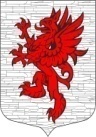 Местная администрациямуниципального образования Лопухинское сельское поселение Ломоносовского муниципального районаЛенинградской областиПОСТАНОВЛЕНИЕ24.05.2023 г.                                                                                                     № 74О внесении изменений в постановление № 6 от 28.01.2022 «Об утверждении перечня организаций для управления многоквартирным домом, в отношении которого собственниками помещений в многоквартирном доме не выбран способ управления таким домом или выбранный способ управления не реализован, не определена управляющая организация, в отношении многоквартирных домов расположенных на территории муниципального образования Лопухинское сельское поселение»В соответствии с Федеральным законом Российской Федерации от 06.10.2003 г. № 131-ФЗ «Об общих принципах организации местного самоуправления в Российской Федерации», ч.17 ст.161 Жилищного кодекса РФ, Постановлением Правительства РФ от 21.12.2018 N 1616 «Об утверждении Правил определения управляющей организации для управления многоквартирным домом, в отношении которого собственниками помещений в многоквартирном доме не выбран способ управления таким домом или выбранный способ управления не реализован, не определена управляющая организация и о внесении изменений в некоторые акты Правительства Российской Федерации», руководствуясь Уставом муниципального образования Лопухинское сельское поселение Ломоносовского муниципального района Ленинградской области, в связи с поступлением заявления ООО «ПРАЙМ-ЭТАЛОНСЕРВИС» о включении управляющей организации в Перечень организаций для управления многоквартирным домом, в отношении которого собственниками помещений в многоквартирном доме не выбран способ управления таким домом или выбранный способ управления не реализован, не определена управляющая организация, вх. № 780 от 22.05.2023, администрация муниципального образования Лопухинское сельское поселение муниципального образования Ломоносовский муниципальный район Ленинградской области ПОСТАНОВЛЯЕТ:1. Внести в приложение к постановлению администрации МО Лопухинское сельское поселение от 28.01.2022  № 6 «Об утверждении перечня организаций для управления многоквартирным домом, в отношении которого собственниками помещений в многоквартирном доме не выбран способ управления таким домом или выбранный способ управления не реализован, не определена управляющая организация, в отношении многоквартирных домов расположенных на территории муниципального образования Лопухинское сельское поселение» изложив его в новой редакции согласно приложению.  2. Настоящее постановление опубликовать на официальном сайте муниципального образования Лопухинское сельское поселение в информационно - телекоммуникационной сети Интернет по адресу www.лопухинское-адм.рф и вступает в силу со дня его официального опубликования (обнародования). 3. Контроль за исполнением настоящего постановления оставляю за собой.Глава администрацииМО Лопухинское сельское поселение                                           Е.Н.Абакумов         Приложение утверждено  Постановлением  местной администрации  МО Лопухинское сельское поселение От 24.05.2023 года № 74Приложение утверждено  Постановлением  местной администрации  МО Лопухинское сельское поселение От 28.01.2021 года № 6Перечень организаций для управления многоквартирным домом, в отношении которого собственниками помещений в многоквартирном доме не выбран способ управления таким домом или выбранный способ управления не реализован, не определена управляющая организация, в отношении многоквартирных домов расположенных на территории муниципального образования Лопухинское сельское поселение№Наименование организации, адрес ИНН/ОГРН№ и дата лицензииДата включения в ПереченьПримечания1ООО «ИЭК Сервис» 188502, Российская Федерация, Ленинградская область, Ломоносовский район, д. Горбунки, д. 29 ИНН 4725003253ОГРН 1174704005190Лицензия № 409 от 05.05.2017 29.12.2020 г.2ООО «НЕВА» 188515, Российская Федерация, Ленинградская область, Ломоносовский район, д. Кипень, шоссе Ропшинское, д. 3, помещение 44 ИНН 4725007755ОГРН 1204700002231Лицензия № 588 от 10.04.202011.05.2021 г.3ООО «ПРАЙМ -ЭТАЛОН СЕРВИС» 198216, Российская Федерация, г. Санкт-Петербург, вн.тер.г. муниципальный округ Княжево, Ленинский пр-кт, д. 140, литера Е, офис 366 ИНН 7805791534ОГРН 1227800045065Лицензия № 688 от 07.06.202224.05.2023 г.